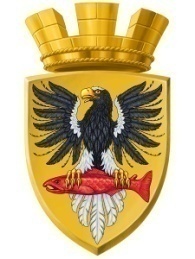 Р О С С И Й С К А Я  Ф Е Д Е Р А Ц И ЯКАМЧАТСКИЙ КРАЙП О С Т А Н О В Л Е Н И ЕАДМИНИСТРАЦИИ ЕЛИЗОВСКОГО ГОРОДСКОГО ПОСЕЛЕНИЯОт 30.11. 2018 года                                                                                               № 2080-п         г.ЕлизовоО размещении в федеральной информационной адресной системе сведений об адресах присвоенных объектам адресации – помещениям в многоквартирном доме № 37 по           ул. Ленина в г. Елизово	Руководствуясь ч.3 ст.5 и ч.3 ст.9 Федерального закона от 28.12.2013        № 443-ФЗ «О федеральной информационной адресной системе и о внесении изменений в Федеральный закон «Об общих принципах организации местного самоуправления в Российской Федерации», ст. 14 Федерального закона от 06.10.2003 № 131-ФЗ «Об общих принципах организации местного самоуправления в РФ», Уставом Елизовского городского поселения, Приказом Минфина России от 05.11.2015 № 171н «Об утверждении Перечня элементов планировочной структуры, элементов улично-дорожной сети, элементов объектов адресации, типов зданий (сооружений), помещений, используемых в качестве реквизитов адреса, и Правил сокращенного наименования адресообразующих элементов», в целях актуализации информации в федеральной информационной адресной системе,ПОСТАНОВЛЯЮ:1. Разместить в федеральной информационной адресной системе сведения об адресах, присвоенных объектам адресации - помещениям в многоквартирном доме № 37 по ул. Ленина в г. Елизово, ранее не размещенные в государственном адресном реестре, согласно приложению к настоящему постановлению.2. Направить данное постановление в федеральную информационную адресную систему для внесения сведений установленных данным постановлением.Управлению делами администрации Елизовского городского поселения опубликовать (обнародовать) настоящее постановление в средствах массовой информации и разместить в информационно-телекоммуникационной сети «Интернет» на официальном сайте администрации Елизовского городского поселения.Контроль за исполнением настоящего постановления возложить на руководителя Управления архитектуры и градостроительства администрации Елизовского городского поселения.Глава администрации Елизовского городского поселения                                                    Д.Б. ЩипицынСОГЛАСОВАНИЕ:Заместитель руководителя -начальник юридического отделаУправления делами администрацииЕлизовского городского поселения  _______________________________ Н.А. КутеповаРуководитель Управления архитектурыи градостроительства администрацииЕлизовского городского поселения _______________________________ О.Ю. МорозЮрисконсульт Управления архитектурыи градостроительства администрацииЕлизовского городского поселения _______________________________ М.И. АнтюхинаИсполнитель – И.Н.Харченко, тел.6-17-37, Управление архитектуры и градостроительства администрации Елизовского городского поселения.____________________________________________________________________________Рассылка: Управление архитектуры и градостроительства администрации ЕГП, Управление делами администрации ЕГППриложение к постановлению администрации Елизовского городского поселенияот 30.11.2018 № 2080-пПриложение к постановлению администрации Елизовского городского поселенияот 30.11.2018 № 2080-пПриложение к постановлению администрации Елизовского городского поселенияот 30.11.2018 № 2080-пПриложение к постановлению администрации Елизовского городского поселенияот 30.11.2018 № 2080-пПриложение к постановлению администрации Елизовского городского поселенияот 30.11.2018 № 2080-пПриложение к постановлению администрации Елизовского городского поселенияот 30.11.2018 № 2080-пПриложение к постановлению администрации Елизовского городского поселенияот 30.11.2018 № 2080-пПриложение к постановлению администрации Елизовского городского поселенияот 30.11.2018 № 2080-пПомещение,Помещение,кадастровый номер   41:05:0101001:5303кадастровый номер   41:05:0101001:5303кадастровый номер   41:05:0101001:5303Россия, Камчатский край,Елизовский муниципальный  район, Елизовское городское поселение, Елизово г.,  Елизовский муниципальный  район, Елизовское городское поселение, Елизово г.,  Елизовский муниципальный  район, Елизовское городское поселение, Елизово г.,  Елизовский муниципальный  район, Елизовское городское поселение, Елизово г.,  Елизовский муниципальный  район, Елизовское городское поселение, Елизово г.,  Елизовский муниципальный  район, Елизовское городское поселение, Елизово г.,  Ленина ул.,Ленина ул.,д. 37,пом.1нпом.1нПомещение,Помещение,кадастровый номер   41:05:0101001:5351кадастровый номер   41:05:0101001:5351кадастровый номер   41:05:0101001:5351Россия, Камчатский край,Елизовский муниципальный  район, Елизовское городское поселение, Елизово г.,  Елизовский муниципальный  район, Елизовское городское поселение, Елизово г.,  Елизовский муниципальный  район, Елизовское городское поселение, Елизово г.,  Елизовский муниципальный  район, Елизовское городское поселение, Елизово г.,  Елизовский муниципальный  район, Елизовское городское поселение, Елизово г.,  Елизовский муниципальный  район, Елизовское городское поселение, Елизово г.,  Ленина ул.,Ленина ул.,д. 37,пом.2нпом.2нПомещение,Помещение,кадастровый номер   41:05:0101001:5352кадастровый номер   41:05:0101001:5352кадастровый номер   41:05:0101001:5352Россия, Камчатский край,Елизовский муниципальный  район, Елизовское городское поселение, Елизово г.,  Елизовский муниципальный  район, Елизовское городское поселение, Елизово г.,  Елизовский муниципальный  район, Елизовское городское поселение, Елизово г.,  Елизовский муниципальный  район, Елизовское городское поселение, Елизово г.,  Елизовский муниципальный  район, Елизовское городское поселение, Елизово г.,  Елизовский муниципальный  район, Елизовское городское поселение, Елизово г.,  Ленина ул.,Ленина ул.,д. 37,пом.3нпом.3нПомещение,Помещение,кадастровый номер   41:05:0101001:5301кадастровый номер   41:05:0101001:5301кадастровый номер   41:05:0101001:5301Россия, Камчатский край,Елизовский муниципальный  район, Елизовское городское поселение, Елизово г.,  Елизовский муниципальный  район, Елизовское городское поселение, Елизово г.,  Елизовский муниципальный  район, Елизовское городское поселение, Елизово г.,  Елизовский муниципальный  район, Елизовское городское поселение, Елизово г.,  Елизовский муниципальный  район, Елизовское городское поселение, Елизово г.,  Елизовский муниципальный  район, Елизовское городское поселение, Елизово г.,  Ленина ул.,Ленина ул.,д. 37,кв.2.кв.2.Помещение,Помещение,кадастровый номер   41:05:0101001:5313кадастровый номер   41:05:0101001:5313кадастровый номер   41:05:0101001:5313Россия, Камчатский край,Елизовский муниципальный  район, Елизовское городское поселение, Елизово г.,  Елизовский муниципальный  район, Елизовское городское поселение, Елизово г.,  Елизовский муниципальный  район, Елизовское городское поселение, Елизово г.,  Елизовский муниципальный  район, Елизовское городское поселение, Елизово г.,  Елизовский муниципальный  район, Елизовское городское поселение, Елизово г.,  Елизовский муниципальный  район, Елизовское городское поселение, Елизово г.,  Ленина ул.,Ленина ул.,д. 37,кв.3.кв.3.Помещение,Помещение,кадастровый номер   41:05:0101001:5314кадастровый номер   41:05:0101001:5314кадастровый номер   41:05:0101001:5314Россия, Камчатский край,Елизовский муниципальный  район, Елизовское городское поселение, Елизово г.,  Елизовский муниципальный  район, Елизовское городское поселение, Елизово г.,  Елизовский муниципальный  район, Елизовское городское поселение, Елизово г.,  Елизовский муниципальный  район, Елизовское городское поселение, Елизово г.,  Елизовский муниципальный  район, Елизовское городское поселение, Елизово г.,  Елизовский муниципальный  район, Елизовское городское поселение, Елизово г.,  Ленина ул.,Ленина ул.,д. 37,кв.4.кв.4.Помещение,Помещение,кадастровый номер   41:05:0101001:5315кадастровый номер   41:05:0101001:5315кадастровый номер   41:05:0101001:5315Россия, Камчатский край,Елизовский муниципальный  район, Елизовское городское поселение, Елизово г.,  Елизовский муниципальный  район, Елизовское городское поселение, Елизово г.,  Елизовский муниципальный  район, Елизовское городское поселение, Елизово г.,  Елизовский муниципальный  район, Елизовское городское поселение, Елизово г.,  Елизовский муниципальный  район, Елизовское городское поселение, Елизово г.,  Елизовский муниципальный  район, Елизовское городское поселение, Елизово г.,  Ленина ул.,Ленина ул.,д. 37,кв.5.кв.5.Помещение,Помещение,кадастровый номер   41:05:0101001:5316кадастровый номер   41:05:0101001:5316кадастровый номер   41:05:0101001:5316Россия, Камчатский край,Елизовский муниципальный  район, Елизовское городское поселение, Елизово г.,  Елизовский муниципальный  район, Елизовское городское поселение, Елизово г.,  Елизовский муниципальный  район, Елизовское городское поселение, Елизово г.,  Елизовский муниципальный  район, Елизовское городское поселение, Елизово г.,  Елизовский муниципальный  район, Елизовское городское поселение, Елизово г.,  Елизовский муниципальный  район, Елизовское городское поселение, Елизово г.,  Ленина ул.,Ленина ул.,д. 37,кв.6.кв.6.Помещение,Помещение,кадастровый номер   41:05:0101001:5327кадастровый номер   41:05:0101001:5327кадастровый номер   41:05:0101001:5327Россия, Камчатский край,Елизовский муниципальный  район, Елизовское городское поселение, Елизово г.,  Елизовский муниципальный  район, Елизовское городское поселение, Елизово г.,  Елизовский муниципальный  район, Елизовское городское поселение, Елизово г.,  Елизовский муниципальный  район, Елизовское городское поселение, Елизово г.,  Елизовский муниципальный  район, Елизовское городское поселение, Елизово г.,  Елизовский муниципальный  район, Елизовское городское поселение, Елизово г.,  Ленина ул.,Ленина ул.,д. 37,кв.7.кв.7.Помещение,Помещение,кадастровый номер   41:05:0101001:5328кадастровый номер   41:05:0101001:5328кадастровый номер   41:05:0101001:5328Россия, Камчатский край,Елизовский муниципальный  район, Елизовское городское поселение, Елизово г.,  Елизовский муниципальный  район, Елизовское городское поселение, Елизово г.,  Елизовский муниципальный  район, Елизовское городское поселение, Елизово г.,  Елизовский муниципальный  район, Елизовское городское поселение, Елизово г.,  Елизовский муниципальный  район, Елизовское городское поселение, Елизово г.,  Елизовский муниципальный  район, Елизовское городское поселение, Елизово г.,  Ленина ул.,Ленина ул.,д. 37,кв.8.кв.8.Помещение,Помещение,кадастровый номер   41:05:0101001:5329кадастровый номер   41:05:0101001:5329кадастровый номер   41:05:0101001:5329Россия, Камчатский край,Елизовский муниципальный  район, Елизовское городское поселение, Елизово г.,  Елизовский муниципальный  район, Елизовское городское поселение, Елизово г.,  Елизовский муниципальный  район, Елизовское городское поселение, Елизово г.,  Елизовский муниципальный  район, Елизовское городское поселение, Елизово г.,  Елизовский муниципальный  район, Елизовское городское поселение, Елизово г.,  Елизовский муниципальный  район, Елизовское городское поселение, Елизово г.,  Ленина ул.,Ленина ул.,д. 37,кв.9.кв.9.Помещение,Помещение,кадастровый номер   41:05:0101001:5330кадастровый номер   41:05:0101001:5330кадастровый номер   41:05:0101001:5330Россия, Камчатский край,Елизовский муниципальный  район, Елизовское городское поселение, Елизово г.,  Елизовский муниципальный  район, Елизовское городское поселение, Елизово г.,  Елизовский муниципальный  район, Елизовское городское поселение, Елизово г.,  Елизовский муниципальный  район, Елизовское городское поселение, Елизово г.,  Елизовский муниципальный  район, Елизовское городское поселение, Елизово г.,  Елизовский муниципальный  район, Елизовское городское поселение, Елизово г.,  Ленина ул.,Ленина ул.,д. 37,кв.10.кв.10.Помещение,Помещение,кадастровый номер   41:05:0101001:5339кадастровый номер   41:05:0101001:5339кадастровый номер   41:05:0101001:5339Россия, Камчатский край,Елизовский муниципальный  район, Елизовское городское поселение, Елизово г.,  Елизовский муниципальный  район, Елизовское городское поселение, Елизово г.,  Елизовский муниципальный  район, Елизовское городское поселение, Елизово г.,  Елизовский муниципальный  район, Елизовское городское поселение, Елизово г.,  Елизовский муниципальный  район, Елизовское городское поселение, Елизово г.,  Елизовский муниципальный  район, Елизовское городское поселение, Елизово г.,  Ленина ул.,Ленина ул.,д. 37,кв.11.кв.11.Помещение,Помещение,кадастровый номер   41:05:0101001:5340кадастровый номер   41:05:0101001:5340кадастровый номер   41:05:0101001:5340Россия, Камчатский край,Елизовский муниципальный  район, Елизовское городское поселение, Елизово г.,  Елизовский муниципальный  район, Елизовское городское поселение, Елизово г.,  Елизовский муниципальный  район, Елизовское городское поселение, Елизово г.,  Елизовский муниципальный  район, Елизовское городское поселение, Елизово г.,  Елизовский муниципальный  район, Елизовское городское поселение, Елизово г.,  Елизовский муниципальный  район, Елизовское городское поселение, Елизово г.,  Ленина ул.,Ленина ул.,д. 37,кв.12.кв.12.Помещение,Помещение,кадастровый номер   41:05:0101001:5341кадастровый номер   41:05:0101001:5341кадастровый номер   41:05:0101001:5341Россия, Камчатский край,Елизовский муниципальный  район, Елизовское городское поселение, Елизово г.,  Елизовский муниципальный  район, Елизовское городское поселение, Елизово г.,  Елизовский муниципальный  район, Елизовское городское поселение, Елизово г.,  Елизовский муниципальный  район, Елизовское городское поселение, Елизово г.,  Елизовский муниципальный  район, Елизовское городское поселение, Елизово г.,  Елизовский муниципальный  район, Елизовское городское поселение, Елизово г.,  Ленина ул.,Ленина ул.,д. 37,кв.13.кв.13.Помещение,Помещение,кадастровый номер   41:05:0101001:5342кадастровый номер   41:05:0101001:5342кадастровый номер   41:05:0101001:5342Россия, Камчатский край,Елизовский муниципальный  район, Елизовское городское поселение, Елизово г.,  Елизовский муниципальный  район, Елизовское городское поселение, Елизово г.,  Елизовский муниципальный  район, Елизовское городское поселение, Елизово г.,  Елизовский муниципальный  район, Елизовское городское поселение, Елизово г.,  Елизовский муниципальный  район, Елизовское городское поселение, Елизово г.,  Елизовский муниципальный  район, Елизовское городское поселение, Елизово г.,  Ленина ул.,Ленина ул.,д. 37,кв.14.кв.14.Помещение,Помещение,кадастровый номер   41:05:0101001:5302кадастровый номер   41:05:0101001:5302кадастровый номер   41:05:0101001:5302Россия, Камчатский край,Елизовский муниципальный  район, Елизовское городское поселение, Елизово г.,  Елизовский муниципальный  район, Елизовское городское поселение, Елизово г.,  Елизовский муниципальный  район, Елизовское городское поселение, Елизово г.,  Елизовский муниципальный  район, Елизовское городское поселение, Елизово г.,  Елизовский муниципальный  район, Елизовское городское поселение, Елизово г.,  Елизовский муниципальный  район, Елизовское городское поселение, Елизово г.,  Ленина ул.,Ленина ул.,д. 37,кв.15.кв.15.Помещение,Помещение,кадастровый номер   41:05:0101001:5304кадастровый номер   41:05:0101001:5304кадастровый номер   41:05:0101001:5304Россия, Камчатский край,Елизовский муниципальный  район, Елизовское городское поселение, Елизово г.,  Елизовский муниципальный  район, Елизовское городское поселение, Елизово г.,  Елизовский муниципальный  район, Елизовское городское поселение, Елизово г.,  Елизовский муниципальный  район, Елизовское городское поселение, Елизово г.,  Елизовский муниципальный  район, Елизовское городское поселение, Елизово г.,  Елизовский муниципальный  район, Елизовское городское поселение, Елизово г.,  Ленина ул.,Ленина ул.,д. 37,кв.16.кв.16.Помещение,Помещение,кадастровый номер   41:05:0101001:5305кадастровый номер   41:05:0101001:5305кадастровый номер   41:05:0101001:5305Россия, Камчатский край,Елизовский муниципальный  район, Елизовское городское поселение, Елизово г.,  Елизовский муниципальный  район, Елизовское городское поселение, Елизово г.,  Елизовский муниципальный  район, Елизовское городское поселение, Елизово г.,  Елизовский муниципальный  район, Елизовское городское поселение, Елизово г.,  Елизовский муниципальный  район, Елизовское городское поселение, Елизово г.,  Елизовский муниципальный  район, Елизовское городское поселение, Елизово г.,  Ленина ул.,Ленина ул.,д. 37,кв.17.кв.17.Помещение,Помещение,кадастровый номер   41:05:0101001:5306кадастровый номер   41:05:0101001:5306кадастровый номер   41:05:0101001:5306Россия, Камчатский край,Елизовский муниципальный  район, Елизовское городское поселение, Елизово г.,  Елизовский муниципальный  район, Елизовское городское поселение, Елизово г.,  Елизовский муниципальный  район, Елизовское городское поселение, Елизово г.,  Елизовский муниципальный  район, Елизовское городское поселение, Елизово г.,  Елизовский муниципальный  район, Елизовское городское поселение, Елизово г.,  Елизовский муниципальный  район, Елизовское городское поселение, Елизово г.,  Ленина ул.,Ленина ул.,д. 37,кв.18.кв.18.Помещение,Помещение,кадастровый номер   41:05:0101001:5317кадастровый номер   41:05:0101001:5317кадастровый номер   41:05:0101001:5317Россия, Камчатский край,Елизовский муниципальный  район, Елизовское городское поселение, Елизово г.,  Елизовский муниципальный  район, Елизовское городское поселение, Елизово г.,  Елизовский муниципальный  район, Елизовское городское поселение, Елизово г.,  Елизовский муниципальный  район, Елизовское городское поселение, Елизово г.,  Елизовский муниципальный  район, Елизовское городское поселение, Елизово г.,  Елизовский муниципальный  район, Елизовское городское поселение, Елизово г.,  Ленина ул.,Ленина ул.,д. 37,кв.19.кв.19.Помещение,Помещение,кадастровый номер   41:05:0101001:5318кадастровый номер   41:05:0101001:5318кадастровый номер   41:05:0101001:5318Россия, Камчатский край,Елизовский муниципальный  район, Елизовское городское поселение, Елизово г.,  Елизовский муниципальный  район, Елизовское городское поселение, Елизово г.,  Елизовский муниципальный  район, Елизовское городское поселение, Елизово г.,  Елизовский муниципальный  район, Елизовское городское поселение, Елизово г.,  Елизовский муниципальный  район, Елизовское городское поселение, Елизово г.,  Елизовский муниципальный  район, Елизовское городское поселение, Елизово г.,  Ленина ул.,Ленина ул.,д. 37,кв.20.кв.20.Помещение,Помещение,кадастровый номер   41:05:0101001:5319кадастровый номер   41:05:0101001:5319кадастровый номер   41:05:0101001:5319Россия, Камчатский край,Елизовский муниципальный  район, Елизовское городское поселение, Елизово г.,  Елизовский муниципальный  район, Елизовское городское поселение, Елизово г.,  Елизовский муниципальный  район, Елизовское городское поселение, Елизово г.,  Елизовский муниципальный  район, Елизовское городское поселение, Елизово г.,  Елизовский муниципальный  район, Елизовское городское поселение, Елизово г.,  Елизовский муниципальный  район, Елизовское городское поселение, Елизово г.,  Ленина ул.,Ленина ул.,д. 37,кв.21.кв.21.Помещение,Помещение,кадастровый номер   41:05:0101001:5320кадастровый номер   41:05:0101001:5320кадастровый номер   41:05:0101001:5320Россия, Камчатский край,Елизовский муниципальный  район, Елизовское городское поселение, Елизово г.,  Елизовский муниципальный  район, Елизовское городское поселение, Елизово г.,  Елизовский муниципальный  район, Елизовское городское поселение, Елизово г.,  Елизовский муниципальный  район, Елизовское городское поселение, Елизово г.,  Елизовский муниципальный  район, Елизовское городское поселение, Елизово г.,  Елизовский муниципальный  район, Елизовское городское поселение, Елизово г.,  Ленина ул.,Ленина ул.,д. 37,кв.22.кв.22.Помещение,Помещение,кадастровый номер   41:05:0101001:5331кадастровый номер   41:05:0101001:5331кадастровый номер   41:05:0101001:5331Россия, Камчатский край,Елизовский муниципальный  район, Елизовское городское поселение, Елизово г.,  Елизовский муниципальный  район, Елизовское городское поселение, Елизово г.,  Елизовский муниципальный  район, Елизовское городское поселение, Елизово г.,  Елизовский муниципальный  район, Елизовское городское поселение, Елизово г.,  Елизовский муниципальный  район, Елизовское городское поселение, Елизово г.,  Елизовский муниципальный  район, Елизовское городское поселение, Елизово г.,  Ленина ул.,Ленина ул.,д. 37,кв.23.кв.23.Помещение,Помещение,кадастровый номер   41:05:0101001:5332кадастровый номер   41:05:0101001:5332кадастровый номер   41:05:0101001:5332Россия, Камчатский край,Елизовский муниципальный  район, Елизовское городское поселение, Елизово г.,  Елизовский муниципальный  район, Елизовское городское поселение, Елизово г.,  Елизовский муниципальный  район, Елизовское городское поселение, Елизово г.,  Елизовский муниципальный  район, Елизовское городское поселение, Елизово г.,  Елизовский муниципальный  район, Елизовское городское поселение, Елизово г.,  Елизовский муниципальный  район, Елизовское городское поселение, Елизово г.,  Ленина ул.,Ленина ул.,д. 37,кв.24.кв.24.Помещение,Помещение,кадастровый номер   41:05:0101001:5333кадастровый номер   41:05:0101001:5333кадастровый номер   41:05:0101001:5333Россия, Камчатский край,Елизовский муниципальный  район, Елизовское городское поселение, Елизово г.,  Елизовский муниципальный  район, Елизовское городское поселение, Елизово г.,  Елизовский муниципальный  район, Елизовское городское поселение, Елизово г.,  Елизовский муниципальный  район, Елизовское городское поселение, Елизово г.,  Елизовский муниципальный  район, Елизовское городское поселение, Елизово г.,  Елизовский муниципальный  район, Елизовское городское поселение, Елизово г.,  Ленина ул.,Ленина ул.,д. 37,кв.25.кв.25.Помещение,Помещение,кадастровый номер   41:05:0101001:5334кадастровый номер   41:05:0101001:5334кадастровый номер   41:05:0101001:5334Россия, Камчатский край,Елизовский муниципальный  район, Елизовское городское поселение, Елизово г.,  Елизовский муниципальный  район, Елизовское городское поселение, Елизово г.,  Елизовский муниципальный  район, Елизовское городское поселение, Елизово г.,  Елизовский муниципальный  район, Елизовское городское поселение, Елизово г.,  Елизовский муниципальный  район, Елизовское городское поселение, Елизово г.,  Елизовский муниципальный  район, Елизовское городское поселение, Елизово г.,  Ленина ул.,Ленина ул.,д. 37,кв.26.кв.26.Помещение,Помещение,кадастровый номер   41:05:0101001:5343кадастровый номер   41:05:0101001:5343кадастровый номер   41:05:0101001:5343Россия, Камчатский край,Елизовский муниципальный  район, Елизовское городское поселение, Елизово г.,  Елизовский муниципальный  район, Елизовское городское поселение, Елизово г.,  Елизовский муниципальный  район, Елизовское городское поселение, Елизово г.,  Елизовский муниципальный  район, Елизовское городское поселение, Елизово г.,  Елизовский муниципальный  район, Елизовское городское поселение, Елизово г.,  Елизовский муниципальный  район, Елизовское городское поселение, Елизово г.,  Ленина ул.,Ленина ул.,д. 37,кв.27.кв.27.Помещение,Помещение,кадастровый номер   41:05:0101001:5344кадастровый номер   41:05:0101001:5344кадастровый номер   41:05:0101001:5344Россия, Камчатский край,Елизовский муниципальный  район, Елизовское городское поселение, Елизово г.,  Елизовский муниципальный  район, Елизовское городское поселение, Елизово г.,  Елизовский муниципальный  район, Елизовское городское поселение, Елизово г.,  Елизовский муниципальный  район, Елизовское городское поселение, Елизово г.,  Елизовский муниципальный  район, Елизовское городское поселение, Елизово г.,  Елизовский муниципальный  район, Елизовское городское поселение, Елизово г.,  Ленина ул.,Ленина ул.,д. 37,кв.28.кв.28.Помещение,Помещение,кадастровый номер   41:05:0101001:5345кадастровый номер   41:05:0101001:5345кадастровый номер   41:05:0101001:5345Россия, Камчатский край,Елизовский муниципальный  район, Елизовское городское поселение, Елизово г.,  Елизовский муниципальный  район, Елизовское городское поселение, Елизово г.,  Елизовский муниципальный  район, Елизовское городское поселение, Елизово г.,  Елизовский муниципальный  район, Елизовское городское поселение, Елизово г.,  Елизовский муниципальный  район, Елизовское городское поселение, Елизово г.,  Елизовский муниципальный  район, Елизовское городское поселение, Елизово г.,  Ленина ул.,Ленина ул.,д. 37,кв.29.кв.29.Помещение,Помещение,кадастровый номер   41:05:0101001:5346кадастровый номер   41:05:0101001:5346кадастровый номер   41:05:0101001:5346Россия, Камчатский край,Елизовский муниципальный  район, Елизовское городское поселение, Елизово г.,  Елизовский муниципальный  район, Елизовское городское поселение, Елизово г.,  Елизовский муниципальный  район, Елизовское городское поселение, Елизово г.,  Елизовский муниципальный  район, Елизовское городское поселение, Елизово г.,  Елизовский муниципальный  район, Елизовское городское поселение, Елизово г.,  Елизовский муниципальный  район, Елизовское городское поселение, Елизово г.,  Ленина ул.,Ленина ул.,д. 37,кв.30.кв.30.Помещение,Помещение,кадастровый номер   41:05:0101001:5307кадастровый номер   41:05:0101001:5307кадастровый номер   41:05:0101001:5307Россия, Камчатский край,Елизовский муниципальный  район, Елизовское городское поселение, Елизово г.,  Елизовский муниципальный  район, Елизовское городское поселение, Елизово г.,  Елизовский муниципальный  район, Елизовское городское поселение, Елизово г.,  Елизовский муниципальный  район, Елизовское городское поселение, Елизово г.,  Елизовский муниципальный  район, Елизовское городское поселение, Елизово г.,  Елизовский муниципальный  район, Елизовское городское поселение, Елизово г.,  Ленина ул.,Ленина ул.,д. 37,кв.31.кв.31.Помещение,Помещение,кадастровый номер   41:05:0101001:5308кадастровый номер   41:05:0101001:5308кадастровый номер   41:05:0101001:5308Россия, Камчатский край,Елизовский муниципальный  район, Елизовское городское поселение, Елизово г.,  Елизовский муниципальный  район, Елизовское городское поселение, Елизово г.,  Елизовский муниципальный  район, Елизовское городское поселение, Елизово г.,  Елизовский муниципальный  район, Елизовское городское поселение, Елизово г.,  Елизовский муниципальный  район, Елизовское городское поселение, Елизово г.,  Елизовский муниципальный  район, Елизовское городское поселение, Елизово г.,  Ленина ул.,Ленина ул.,д. 37,кв.32.кв.32.Помещение,Помещение,кадастровый номер   41:05:0101001:5309кадастровый номер   41:05:0101001:5309кадастровый номер   41:05:0101001:5309Россия, Камчатский край,Елизовский муниципальный  район, Елизовское городское поселение, Елизово г.,  Елизовский муниципальный  район, Елизовское городское поселение, Елизово г.,  Елизовский муниципальный  район, Елизовское городское поселение, Елизово г.,  Елизовский муниципальный  район, Елизовское городское поселение, Елизово г.,  Елизовский муниципальный  район, Елизовское городское поселение, Елизово г.,  Елизовский муниципальный  район, Елизовское городское поселение, Елизово г.,  Ленина ул.,Ленина ул.,д. 37,кв.33.кв.33.Помещение,Помещение,кадастровый номер   41:05:0101001:5321кадастровый номер   41:05:0101001:5321кадастровый номер   41:05:0101001:5321Россия, Камчатский край,Елизовский муниципальный  район, Елизовское городское поселение, Елизово г.,  Елизовский муниципальный  район, Елизовское городское поселение, Елизово г.,  Елизовский муниципальный  район, Елизовское городское поселение, Елизово г.,  Елизовский муниципальный  район, Елизовское городское поселение, Елизово г.,  Елизовский муниципальный  район, Елизовское городское поселение, Елизово г.,  Елизовский муниципальный  район, Елизовское городское поселение, Елизово г.,  Ленина ул.,Ленина ул.,д. 37,кв.34.кв.34.Помещение,Помещение,кадастровый номер   41:05:0101001:5322кадастровый номер   41:05:0101001:5322кадастровый номер   41:05:0101001:5322Россия, Камчатский край,Елизовский муниципальный  район, Елизовское городское поселение, Елизово г.,  Елизовский муниципальный  район, Елизовское городское поселение, Елизово г.,  Елизовский муниципальный  район, Елизовское городское поселение, Елизово г.,  Елизовский муниципальный  район, Елизовское городское поселение, Елизово г.,  Елизовский муниципальный  район, Елизовское городское поселение, Елизово г.,  Елизовский муниципальный  район, Елизовское городское поселение, Елизово г.,  Ленина ул.,Ленина ул.,д. 34,кв.35.кв.35.Помещение,Помещение,кадастровый номер   41:05:0101001:5323кадастровый номер   41:05:0101001:5323кадастровый номер   41:05:0101001:5323Россия, Камчатский край,Елизовский муниципальный  район, Елизовское городское поселение, Елизово г.,  Елизовский муниципальный  район, Елизовское городское поселение, Елизово г.,  Елизовский муниципальный  район, Елизовское городское поселение, Елизово г.,  Елизовский муниципальный  район, Елизовское городское поселение, Елизово г.,  Елизовский муниципальный  район, Елизовское городское поселение, Елизово г.,  Елизовский муниципальный  район, Елизовское городское поселение, Елизово г.,  Ленина ул.,Ленина ул.,д. 37,кв.36.кв.36.Помещение,Помещение,кадастровый номер   41:05:0101001:5335кадастровый номер   41:05:0101001:5335кадастровый номер   41:05:0101001:5335Россия, Камчатский край,Елизовский муниципальный  район, Елизовское городское поселение, Елизово г.,  Елизовский муниципальный  район, Елизовское городское поселение, Елизово г.,  Елизовский муниципальный  район, Елизовское городское поселение, Елизово г.,  Елизовский муниципальный  район, Елизовское городское поселение, Елизово г.,  Елизовский муниципальный  район, Елизовское городское поселение, Елизово г.,  Елизовский муниципальный  район, Елизовское городское поселение, Елизово г.,  Ленина ул.,Ленина ул.,д. 37,кв.37.кв.37.Помещение,Помещение,кадастровый номер   41:05:0101001:5336кадастровый номер   41:05:0101001:5336кадастровый номер   41:05:0101001:5336Россия, Камчатский край,Елизовский муниципальный  район, Елизовское городское поселение, Елизово г.,  Елизовский муниципальный  район, Елизовское городское поселение, Елизово г.,  Елизовский муниципальный  район, Елизовское городское поселение, Елизово г.,  Елизовский муниципальный  район, Елизовское городское поселение, Елизово г.,  Елизовский муниципальный  район, Елизовское городское поселение, Елизово г.,  Елизовский муниципальный  район, Елизовское городское поселение, Елизово г.,  Ленина ул.,Ленина ул.,д. 37,кв.38.кв.38.Помещение,Помещение,кадастровый номер   41:05:0101001:7733кадастровый номер   41:05:0101001:7733кадастровый номер   41:05:0101001:7733Россия, Камчатский край,Елизовский муниципальный  район, Елизовское городское поселение, Елизово г.,  Елизовский муниципальный  район, Елизовское городское поселение, Елизово г.,  Елизовский муниципальный  район, Елизовское городское поселение, Елизово г.,  Елизовский муниципальный  район, Елизовское городское поселение, Елизово г.,  Елизовский муниципальный  район, Елизовское городское поселение, Елизово г.,  Елизовский муниципальный  район, Елизовское городское поселение, Елизово г.,  Ленина ул.,Ленина ул.,д. 37,кв.39.кв.39.Помещение,Помещение,кадастровый номер   41:05:0101001:5347кадастровый номер   41:05:0101001:5347кадастровый номер   41:05:0101001:5347Россия, Камчатский край,Елизовский муниципальный  район, Елизовское городское поселение, Елизово г.,  Елизовский муниципальный  район, Елизовское городское поселение, Елизово г.,  Елизовский муниципальный  район, Елизовское городское поселение, Елизово г.,  Елизовский муниципальный  район, Елизовское городское поселение, Елизово г.,  Елизовский муниципальный  район, Елизовское городское поселение, Елизово г.,  Елизовский муниципальный  район, Елизовское городское поселение, Елизово г.,  Ленина ул.,Ленина ул.,д. 37,кв.40.кв.40.Помещение,Помещение,кадастровый номер   41:05:0101001:5348кадастровый номер   41:05:0101001:5348кадастровый номер   41:05:0101001:5348Россия, Камчатский край,Елизовский муниципальный  район, Елизовское городское поселение, Елизово г.,  Елизовский муниципальный  район, Елизовское городское поселение, Елизово г.,  Елизовский муниципальный  район, Елизовское городское поселение, Елизово г.,  Елизовский муниципальный  район, Елизовское городское поселение, Елизово г.,  Елизовский муниципальный  район, Елизовское городское поселение, Елизово г.,  Елизовский муниципальный  район, Елизовское городское поселение, Елизово г.,  Ленина ул.,Ленина ул.,д. 37,кв.41.кв.41.Помещение,Помещение,кадастровый номер   41:05:0101001:5349кадастровый номер   41:05:0101001:5349кадастровый номер   41:05:0101001:5349Россия, Камчатский край,Елизовский муниципальный  район, Елизовское городское поселение, Елизово г.,  Елизовский муниципальный  район, Елизовское городское поселение, Елизово г.,  Елизовский муниципальный  район, Елизовское городское поселение, Елизово г.,  Елизовский муниципальный  район, Елизовское городское поселение, Елизово г.,  Елизовский муниципальный  район, Елизовское городское поселение, Елизово г.,  Елизовский муниципальный  район, Елизовское городское поселение, Елизово г.,  Ленина ул.,Ленина ул.,д. 37,кв.42.кв.42.Помещение,Помещение,кадастровый номер   41:05:0101001:5310кадастровый номер   41:05:0101001:5310кадастровый номер   41:05:0101001:5310Россия, Камчатский край,Елизовский муниципальный  район, Елизовское городское поселение, Елизово г.,  Елизовский муниципальный  район, Елизовское городское поселение, Елизово г.,  Елизовский муниципальный  район, Елизовское городское поселение, Елизово г.,  Елизовский муниципальный  район, Елизовское городское поселение, Елизово г.,  Елизовский муниципальный  район, Елизовское городское поселение, Елизово г.,  Елизовский муниципальный  район, Елизовское городское поселение, Елизово г.,  Ленина ул.,Ленина ул.,д. 37,кв.43.кв.43.Помещение,Помещение,кадастровый номер   41:05:0101001:5311кадастровый номер   41:05:0101001:5311кадастровый номер   41:05:0101001:5311Россия, Камчатский край,Елизовский муниципальный  район, Елизовское городское поселение, Елизово г.,  Елизовский муниципальный  район, Елизовское городское поселение, Елизово г.,  Елизовский муниципальный  район, Елизовское городское поселение, Елизово г.,  Елизовский муниципальный  район, Елизовское городское поселение, Елизово г.,  Елизовский муниципальный  район, Елизовское городское поселение, Елизово г.,  Елизовский муниципальный  район, Елизовское городское поселение, Елизово г.,  Ленина ул.,Ленина ул.,д. 37,кв.44.кв.44.Помещение,Помещение,кадастровый номер   41:05:0101001:5312кадастровый номер   41:05:0101001:5312кадастровый номер   41:05:0101001:5312Россия, Камчатский край,Елизовский муниципальный  район, Елизовское городское поселение, Елизово г.,  Елизовский муниципальный  район, Елизовское городское поселение, Елизово г.,  Елизовский муниципальный  район, Елизовское городское поселение, Елизово г.,  Елизовский муниципальный  район, Елизовское городское поселение, Елизово г.,  Елизовский муниципальный  район, Елизовское городское поселение, Елизово г.,  Елизовский муниципальный  район, Елизовское городское поселение, Елизово г.,  Ленина ул.,Ленина ул.,д. 37,кв.45.кв.45.Помещение,Помещение,кадастровый номер   41:05:0101001:5324кадастровый номер   41:05:0101001:5324кадастровый номер   41:05:0101001:5324Россия, Камчатский край,Елизовский муниципальный  район, Елизовское городское поселение, Елизово г.,  Елизовский муниципальный  район, Елизовское городское поселение, Елизово г.,  Елизовский муниципальный  район, Елизовское городское поселение, Елизово г.,  Елизовский муниципальный  район, Елизовское городское поселение, Елизово г.,  Елизовский муниципальный  район, Елизовское городское поселение, Елизово г.,  Елизовский муниципальный  район, Елизовское городское поселение, Елизово г.,  Ленина ул.,Ленина ул.,д. 37,кв.46.кв.46.Помещение,Помещение,кадастровый номер   41:05:0101001:5325кадастровый номер   41:05:0101001:5325кадастровый номер   41:05:0101001:5325Россия, Камчатский край,Елизовский муниципальный  район, Елизовское городское поселение, Елизово г.,  Елизовский муниципальный  район, Елизовское городское поселение, Елизово г.,  Елизовский муниципальный  район, Елизовское городское поселение, Елизово г.,  Елизовский муниципальный  район, Елизовское городское поселение, Елизово г.,  Елизовский муниципальный  район, Елизовское городское поселение, Елизово г.,  Елизовский муниципальный  район, Елизовское городское поселение, Елизово г.,  Ленина ул.,Ленина ул.,д. 37,кв.47.кв.47.Помещение,Помещение,кадастровый номер   41:05:0101001:5326кадастровый номер   41:05:0101001:5326кадастровый номер   41:05:0101001:5326Россия, Камчатский край,Елизовский муниципальный  район, Елизовское городское поселение, Елизово г.,  Елизовский муниципальный  район, Елизовское городское поселение, Елизово г.,  Елизовский муниципальный  район, Елизовское городское поселение, Елизово г.,  Елизовский муниципальный  район, Елизовское городское поселение, Елизово г.,  Елизовский муниципальный  район, Елизовское городское поселение, Елизово г.,  Елизовский муниципальный  район, Елизовское городское поселение, Елизово г.,  Ленина ул.,Ленина ул.,д. 37,кв.48.кв.48.Помещение,Помещение,кадастровый номер   41:05:0101001:10107кадастровый номер   41:05:0101001:10107кадастровый номер   41:05:0101001:10107Россия, Камчатский край,Елизовский муниципальный  район, Елизовское городское поселение, Елизово г.,  Елизовский муниципальный  район, Елизовское городское поселение, Елизово г.,  Елизовский муниципальный  район, Елизовское городское поселение, Елизово г.,  Елизовский муниципальный  район, Елизовское городское поселение, Елизово г.,  Елизовский муниципальный  район, Елизовское городское поселение, Елизово г.,  Елизовский муниципальный  район, Елизовское городское поселение, Елизово г.,  Ленина ул.,Ленина ул.,д. 37,кв.49.кв.49.Помещение,Помещение,кадастровый номер   41:05:0101001:5337кадастровый номер   41:05:0101001:5337кадастровый номер   41:05:0101001:5337Россия, Камчатский край,Елизовский муниципальный  район, Елизовское городское поселение, Елизово г.,  Елизовский муниципальный  район, Елизовское городское поселение, Елизово г.,  Елизовский муниципальный  район, Елизовское городское поселение, Елизово г.,  Елизовский муниципальный  район, Елизовское городское поселение, Елизово г.,  Елизовский муниципальный  район, Елизовское городское поселение, Елизово г.,  Елизовский муниципальный  район, Елизовское городское поселение, Елизово г.,  Ленина ул.,Ленина ул.,д. 37,кв.50.кв.50.Помещение,Помещение,кадастровый номер   41:05:0101001:5338кадастровый номер   41:05:0101001:5338кадастровый номер   41:05:0101001:5338Россия, Камчатский край,Елизовский муниципальный  район, Елизовское городское поселение, Елизово г.,  Елизовский муниципальный  район, Елизовское городское поселение, Елизово г.,  Елизовский муниципальный  район, Елизовское городское поселение, Елизово г.,  Елизовский муниципальный  район, Елизовское городское поселение, Елизово г.,  Елизовский муниципальный  район, Елизовское городское поселение, Елизово г.,  Елизовский муниципальный  район, Елизовское городское поселение, Елизово г.,  Ленина ул.,Ленина ул.,д. 37,кв.51.кв.51.Помещение,Помещение,кадастровый номер   41:05:0101001:8842кадастровый номер   41:05:0101001:8842кадастровый номер   41:05:0101001:8842Россия, Камчатский край,Елизовский муниципальный  район, Елизовское городское поселение, Елизово г.,  Елизовский муниципальный  район, Елизовское городское поселение, Елизово г.,  Елизовский муниципальный  район, Елизовское городское поселение, Елизово г.,  Елизовский муниципальный  район, Елизовское городское поселение, Елизово г.,  Елизовский муниципальный  район, Елизовское городское поселение, Елизово г.,  Елизовский муниципальный  район, Елизовское городское поселение, Елизово г.,  Ленина ул.,Ленина ул.,д. 37,кв.52.кв.52.Помещение,Помещение,кадастровый номер   41:05:0101001:8302кадастровый номер   41:05:0101001:8302кадастровый номер   41:05:0101001:8302Россия, Камчатский край,Елизовский муниципальный  район, Елизовское городское поселение, Елизово г.,  Елизовский муниципальный  район, Елизовское городское поселение, Елизово г.,  Елизовский муниципальный  район, Елизовское городское поселение, Елизово г.,  Елизовский муниципальный  район, Елизовское городское поселение, Елизово г.,  Елизовский муниципальный  район, Елизовское городское поселение, Елизово г.,  Елизовский муниципальный  район, Елизовское городское поселение, Елизово г.,  Ленина ул.,Ленина ул.,д. 37,кв.53.кв.53.Помещение,Помещение,кадастровый номер   41:05:0101001:5350кадастровый номер   41:05:0101001:5350кадастровый номер   41:05:0101001:5350Россия, Камчатский край,Елизовский муниципальный  район, Елизовское городское поселение, Елизово г.,  Елизовский муниципальный  район, Елизовское городское поселение, Елизово г.,  Елизовский муниципальный  район, Елизовское городское поселение, Елизово г.,  Елизовский муниципальный  район, Елизовское городское поселение, Елизово г.,  Елизовский муниципальный  район, Елизовское городское поселение, Елизово г.,  Елизовский муниципальный  район, Елизовское городское поселение, Елизово г.,  Ленина ул.,Ленина ул.,д. 37,кв.54.кв.54.